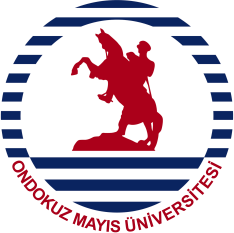 T.C. ONDOKUZMAYIS ÜNİVERSİTESİTIP FAKÜLTESİ SATINALMA MEMURU GÖREV TANIMIT.C. ONDOKUZMAYIS ÜNİVERSİTESİTIP FAKÜLTESİ SATINALMA MEMURU GÖREV TANIMIT.C. ONDOKUZMAYIS ÜNİVERSİTESİTIP FAKÜLTESİ SATINALMA MEMURU GÖREV TANIMIT.C. ONDOKUZMAYIS ÜNİVERSİTESİTIP FAKÜLTESİ SATINALMA MEMURU GÖREV TANIMIT.C. ONDOKUZMAYIS ÜNİVERSİTESİTIP FAKÜLTESİ SATINALMA MEMURU GÖREV TANIMIDoküman No:KKU.YD.GT.16Yayın Tarihi:08.09.2016Yayın Tarihi:08.09.2016Revizyon No:2Revizyon Tarihi20.10.2023Sayfa No:1/1BirimBirimTıp FakültesiTıp FakültesiTıp FakültesiTıp FakültesiGörev AdıGörev AdıSatınalma-İhale İşleriSatınalma-İhale İşleriSatınalma-İhale İşleriSatınalma-İhale İşleriAmir ve Üst AmirlerAmir ve Üst AmirlerDekan, Dekan Yrd, Fakülte SekreteriDekan, Dekan Yrd, Fakülte SekreteriDekan, Dekan Yrd, Fakülte SekreteriDekan, Dekan Yrd, Fakülte SekreteriGörev DevriGörev DevriDiğer Yetkin PersonelDiğer Yetkin PersonelDiğer Yetkin PersonelDiğer Yetkin PersonelGörev AmacıGörev AmacıAşağıda tanımlanan sorumluluğunda bulunan görevleri eksiksiz yerine getirerek, Tıp Fakültesi‘nin 4734 sayılı K.İ.K. Kamu İhale Genel Tebliği çerçevesindeki ihale usulleri ve diğer usuller ile yapılan satın alma hizmetlerini mal, hizmet, yapım işleri satın alınması yönetmelikleri çerçevesinde yürütmek. Ayrıca 2286 Sayılı Kanun hükümleri doğrultusunda satış işlemlerihizmetlerini yürütmek.Aşağıda tanımlanan sorumluluğunda bulunan görevleri eksiksiz yerine getirerek, Tıp Fakültesi‘nin 4734 sayılı K.İ.K. Kamu İhale Genel Tebliği çerçevesindeki ihale usulleri ve diğer usuller ile yapılan satın alma hizmetlerini mal, hizmet, yapım işleri satın alınması yönetmelikleri çerçevesinde yürütmek. Ayrıca 2286 Sayılı Kanun hükümleri doğrultusunda satış işlemlerihizmetlerini yürütmek.Aşağıda tanımlanan sorumluluğunda bulunan görevleri eksiksiz yerine getirerek, Tıp Fakültesi‘nin 4734 sayılı K.İ.K. Kamu İhale Genel Tebliği çerçevesindeki ihale usulleri ve diğer usuller ile yapılan satın alma hizmetlerini mal, hizmet, yapım işleri satın alınması yönetmelikleri çerçevesinde yürütmek. Ayrıca 2286 Sayılı Kanun hükümleri doğrultusunda satış işlemlerihizmetlerini yürütmek.Aşağıda tanımlanan sorumluluğunda bulunan görevleri eksiksiz yerine getirerek, Tıp Fakültesi‘nin 4734 sayılı K.İ.K. Kamu İhale Genel Tebliği çerçevesindeki ihale usulleri ve diğer usuller ile yapılan satın alma hizmetlerini mal, hizmet, yapım işleri satın alınması yönetmelikleri çerçevesinde yürütmek. Ayrıca 2286 Sayılı Kanun hükümleri doğrultusunda satış işlemlerihizmetlerini yürütmek.Temel İş ve SorumluluklarTemel İş ve SorumluluklarTıp Fakültesi ihtiyacı olan bütün alım hizmetleri ile ilgili evraklarını hazırlar.Talep formlarını toplar ve takibini yapar.Fakülte yönetimi tarafından hazırlanan şartnamelerle ihaleye çıkar.Görevlendirilmesi halinde doğrudan teminin yaklaşık maliyetinin tespit edilmesi için gerekli yazışmaları yapar.Doğrudan temin usulüyle yapılan alımların prosedür takibini yapar ve görevlendirilmesi durumunda piyasa araştırmasını gerçekleştirir.Görevlendirilmesi halinde ihale komisyonlarında görev alır.İdarenin vermiş olduğu diğer görevleri yapar.Düzenlenen eğitim ve toplantılara katılır.Görevini Kalite Yönetim Sistemi politikası, hedefleri ve prosedürlerine uygun olarak yürütürTıp Fakültesi ihtiyacı olan bütün alım hizmetleri ile ilgili evraklarını hazırlar.Talep formlarını toplar ve takibini yapar.Fakülte yönetimi tarafından hazırlanan şartnamelerle ihaleye çıkar.Görevlendirilmesi halinde doğrudan teminin yaklaşık maliyetinin tespit edilmesi için gerekli yazışmaları yapar.Doğrudan temin usulüyle yapılan alımların prosedür takibini yapar ve görevlendirilmesi durumunda piyasa araştırmasını gerçekleştirir.Görevlendirilmesi halinde ihale komisyonlarında görev alır.İdarenin vermiş olduğu diğer görevleri yapar.Düzenlenen eğitim ve toplantılara katılır.Görevini Kalite Yönetim Sistemi politikası, hedefleri ve prosedürlerine uygun olarak yürütürTıp Fakültesi ihtiyacı olan bütün alım hizmetleri ile ilgili evraklarını hazırlar.Talep formlarını toplar ve takibini yapar.Fakülte yönetimi tarafından hazırlanan şartnamelerle ihaleye çıkar.Görevlendirilmesi halinde doğrudan teminin yaklaşık maliyetinin tespit edilmesi için gerekli yazışmaları yapar.Doğrudan temin usulüyle yapılan alımların prosedür takibini yapar ve görevlendirilmesi durumunda piyasa araştırmasını gerçekleştirir.Görevlendirilmesi halinde ihale komisyonlarında görev alır.İdarenin vermiş olduğu diğer görevleri yapar.Düzenlenen eğitim ve toplantılara katılır.Görevini Kalite Yönetim Sistemi politikası, hedefleri ve prosedürlerine uygun olarak yürütürTıp Fakültesi ihtiyacı olan bütün alım hizmetleri ile ilgili evraklarını hazırlar.Talep formlarını toplar ve takibini yapar.Fakülte yönetimi tarafından hazırlanan şartnamelerle ihaleye çıkar.Görevlendirilmesi halinde doğrudan teminin yaklaşık maliyetinin tespit edilmesi için gerekli yazışmaları yapar.Doğrudan temin usulüyle yapılan alımların prosedür takibini yapar ve görevlendirilmesi durumunda piyasa araştırmasını gerçekleştirir.Görevlendirilmesi halinde ihale komisyonlarında görev alır.İdarenin vermiş olduğu diğer görevleri yapar.Düzenlenen eğitim ve toplantılara katılır.Görevini Kalite Yönetim Sistemi politikası, hedefleri ve prosedürlerine uygun olarak yürütürGerekli Bilgi ve BecerilerGerekli Bilgi ve Beceriler657 Sayılı Devlet Memurları Kanunu’nda ve 2547 Sayılı Yüksek Öğretim Kanunu’nda belirtilen genel niteliklere sahip olmak.Görevinin gerektirdiği düzeyde iş deneyimine sahip olmak.657 Sayılı Devlet Memurları Kanunu’nda ve 2547 Sayılı Yüksek Öğretim Kanunu’nda belirtilen genel niteliklere sahip olmak.Görevinin gerektirdiği düzeyde iş deneyimine sahip olmak.657 Sayılı Devlet Memurları Kanunu’nda ve 2547 Sayılı Yüksek Öğretim Kanunu’nda belirtilen genel niteliklere sahip olmak.Görevinin gerektirdiği düzeyde iş deneyimine sahip olmak.657 Sayılı Devlet Memurları Kanunu’nda ve 2547 Sayılı Yüksek Öğretim Kanunu’nda belirtilen genel niteliklere sahip olmak.Görevinin gerektirdiği düzeyde iş deneyimine sahip olmak.HAZIRLAYANKONTROL EDENONAYLAYANKalite Birim ÇalışanıKalite Birim SorumlusuKalite Yönetim Direktörü Merkez Müdürü